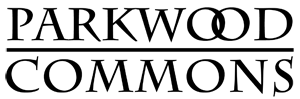 Name(s):_____________________________________________________________________Address:_____________________________________________________________________Phone(s)_____________________________________________________________________Children and Ages: __________________________________________________________________________________________________________________________________________(Children must be legal dependents and living under your roof to be included in your membership)Email:___________________________________________________________________________Non-Residential Members……………………………………………………………………………………………………$500.00__Additional Key FOB (Limit 1, one key comes with membership)……………………………………………$25.00TOTAL………………………………………………………………………………………..___________To pay online with a credit card or to sign up for our newsletter, visit:www.parkwoodcommonsneighborhood.comThank you for supporting your Parkwood Commons Homeowners Association.Questions ?? Email:pool@parkwoodcommons.orgPlease make checks payable to: PCHA, PO BOX 2763, Acworth GA 30102Pool Opens tentatively  May 1, 2021 Key Fob Distribution will start on May 1st.  Other date to be determined. 